Дорогая Ольга Геннадьевна! Поздравляем Вас с Днем рождения! Желаем здоровья, везения, бодрости и много поводов для того, чтобы почувствовать себя счастливым человеком.
Пусть будет много положительных встреч, плодотворных идей и реализованных проектов!

Коллектив Управления ПФР в Приозерском районе
Ленинградской области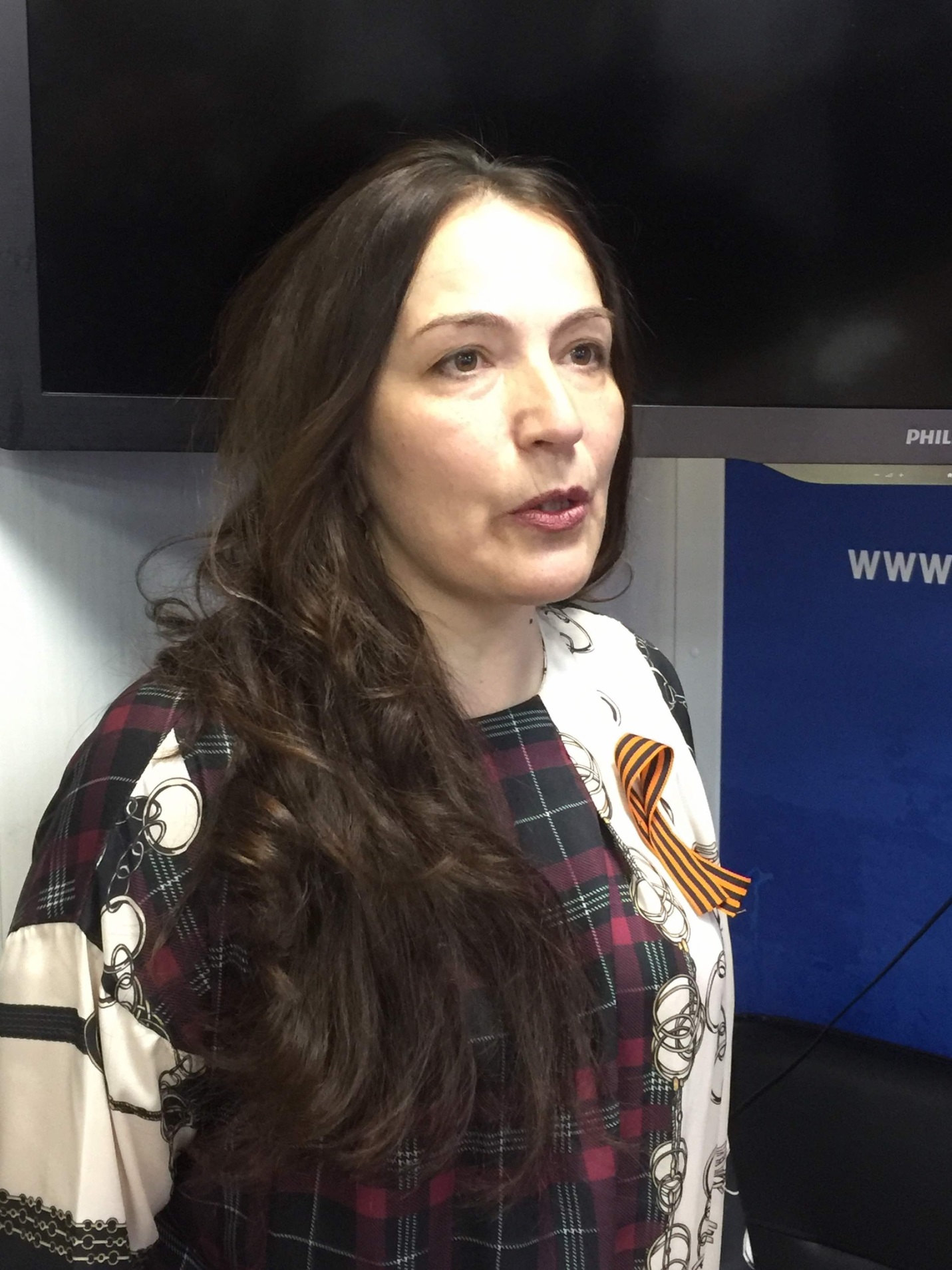 